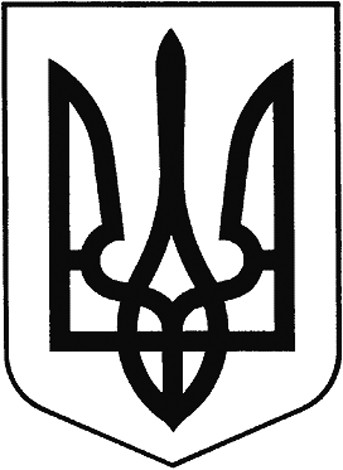 ДЕРЖГЕОКАДАСТРГоловне управління Держгеокадастру у Рівненській областіНАКАЗПро розгортання, проведення попередніх випробувань та дослідної експлуатації робочих місць державних кадастрових реєстраторів автоматизованої системи державного земельного кадастру (РМ ДКР АС ДЗК)Відповідно до Закону України «Про захист інформації в інформаційно-телекомунікаційних системах», НД ТЗІ 3.7-003-05 та НД ТЗІ 1.6-005-2013, у зв’язку із модернізацією комплексної системи захисту інформації (далі – КСЗІ) автоматизованої системи Державного земельного кадастру (далі – АС ДЗК) та кадровими змінами у Головному управлінні Держгеокадастру у Рівненській областіНАКАЗУЮ:1. Комісіям з розгортання, проведення робіт з попередніх випробувань та дослідної експлуатації комплексної системи захисту інформації робочих місць державних кадастрових реєстраторів (далі – РМ ДКР) автоматизованої системи державного земельного кадастру, створених наказом Головного управління Держгеокадастру у Рівненській області від 03.05.2017 № 216, забезпечити:1.1. Проведення робіт із:- розгортання РМ ДКР в термін з 23.03.2018 по 30.03.2018;- попередніх випробувань РМ ДКР в термін з 23.03.2018 по 30.03.2018;- дослідної експлуатації РМ ДКР в термін з 23.03.2018 по 30.03.2018.1.2. Оформлення наступної документації:- протоколу попередніх випробувань РМ ДКР в термін до 27.03.2018;- акту про приймання у дослідну експлуатацію РМ ДКР в термін до 27.03.2018;- акту завершення дослідної експлуатації РМ ДКР в термін до 27.03.2018.2. Контроль за виконанням цього наказу залишаю за собою.23.03.2018м. Рівне№ 66Перший заступник начальникаГоловного управлінняС. ДубичНАКАЗ ПІДГОТУВАВ:Начальник відділуінформаційних технологій та захисту інформації 	В. СвінціцькийПОГОДЖЕНО :Начальник управління адміністративно-організаційного забезпечення	А. Велесик Начальника управління державного земельного кадаструМ. ГарнагаЗавідувач сектору запобігання та виявлення корупціїО. СидорчукНачальник юридичного управління	В. Максимчук 